Approved by the order of the Chairman of  "Azerbaijan Caspian Shipping Closed Joint Stock Company   dated 1st of December 2016 No. 216.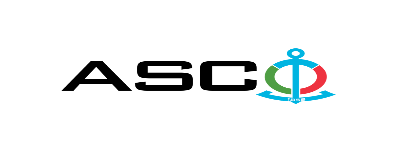 AZERBAIJAN CASPIAN SHIPPING CLOSED JOINT STOCK COMPANY IS ANNOUNCING OPEN BIDDING FOR THE PROCUREMENT OF THE OFFICE UTENSILS REQUIRED FOR STRUCTURAL DEPARTMENTS B I D D I N G No. AM124/2020 (On the participant`s letter head)APPLICATION FOR PARTICIPATION IN THE OPEN BIDDING___________ city                                                                          “__”_______20____________№           							                                                                                          To the attention of the Chairman of ASCO Procurement CommitteeMr Jabrail Mahmudlu We, hereby confirm the intention of [ to state full name of the participant ] to participate  in the open bidding No.  [ bidding No. shall be inserted by participant ] announced by ASCO in respect of procurement of "__________________" .Moreover, we confirm that no winding - up or bankruptcy proceeding is being performed or there is no circumstance of cessation of activities or any other circumstance that may impede participation of [ to state full name of the participant ]  in the stated bidding. In addition, we warrant that [ to state full name of the participant ] is not an affiliate of ASCO.Below mentioned contact details are available to respond to any question that may emerge in relation to the documents submitted and other issues : Contact person in charge : . . . . . . . . . . . . . . . . . . . . . . . Position of the contact person  : . . . . . . . . . . . . . . . . . . . . . . .Telephone No. : . . . . . . . . . . . . . . . . . . . . . . .E-mail: . . . . . . . . . . . . . . . . . . . . . . .Attachment : Original of the bank evidence as  a proof of payment of participation fee  – __ page(s).________________________________                                   _______________________(initials of the authorized person)                                                                                                        (signature of the authorized person)_________________________________                                                   (position of the authorized person)                                                STAMP HERE                                                        LIST OF THE GOODS :   For technical questions please contact :Zaur Salamov - Procurement Department SpecialistTelephone no. : +99455 817 08 12                                                        E-mail: zaur.salamov@asco.az Due diligence shall be performed in accordance with the Procurement Guidelines of ASCO prior to the conclusion of the purchase agreement with the winner of the bidding.      The company shall enter through this link http: //asco.az/sirket/satinalmalar/podratcilarin-elektron-muraciet-formasi// to complete the special form or submit the following documents:http://asco.az/sirket/satinalmalar/podratcilarin-elektron-muraciet-formasi/Articles of Association of the company (all amendments and changes including)An extract from state registry of commercial legal entities  (such extract to be issued not later than last 1 month)Insizeion on the founder in case if the founder of the company is a legal entityCertificate of Tax Payer`s Identification Number Audited accounting balance sheet or tax declaration  (depending on the taxation system) / reference issued by taxation bodies on non-existence of debts for tax Identification card of the legal representative Licenses necessary for provision of the relevant services / works  (if any)No agreement of purchase shall be concluded with the company which did not present the above-mentioned documents or failed to be assessed positively as a result of the due diligence performed and shall be excluded from the bidding ! Submission documentation required for participation in the bidding :Application for participation in the bidding (template has been attached hereto) ;Bank evidence as a proof of participation fee ;Bidding offer : Bank document confirming financial condition of the consignor within the last year (or within the period of operation if less than one year) ;Statement issued by the relevant tax authorities on the absence of expired commitments associated with taxes and other compulsory payments and failure of obligations set forth in the Tax Code of the Republic of Azerbaijan for the last one year (excluding the period of suspension).At the initial stage, application for participation in the bidding ( signed and stamped ) and bank evidence proving payment of participation fee (excluding bidding offer) shall be submitted in English, Russian or in Azerbaijani languages to the official address of "Azerbaijan Caspian Shipping" CJSC (hereinafter referred to as "ASCO" or "Procuring Organization") through email address of contact person in charge by 18.00 (Baku time), November 30, 2020. Whereas, other necessary documents shall be submitted as enclosed in the bidding offer envelope.    Description (list) of goods, works or services has been attached hereto. The participation fee and Collection of General Terms and Conditions:Any participant (bidder), who desires to participate in the bidding, shall pay for participation fee stated below (the payment order shall necessarily state the name of the organization holding open bidding and the subject of the bidding) and shall submit the evidence as a proof of payment to ASCO not later than the date stipulated in section one. All participants (bidders), who have fulfilled these requirements, may obtain General Terms and Conditions relating to the procurement subject from contact person in charge by the date envisaged in section IV of this announcement at any time from 09.00 till 18.00 in any business day of the week. Participation fee amount (VAT exclusive): AZN 100The participation fee may be paid in AZN or  equivalent amount thereof in USD or EURO.   Account No. :Except for circumstances where the bidding is cancelled by ASCO, participation fee shall in no case be refunded ! Security for a bidding offer : The bank guarantee is required in the amount of at least  1 (one) % of the bidding offer price. A bank guarantee sample shall be specified in the General Terms and Conditions. Bank guarantees shall be submitted enclosed in the bidding offer envelope along with the bidding offer.  Otherwise, the Purchasing Organization shall reserve the right to reject such offer. The financial institution that issued the guarantee should be acknowledged in the Republic of Azerbaijan and / or international financial transactions. The purchasing organization shall reserve the right not to accept and reject any unreliable bank guarantee.Persons wishing to participate in the bidding and intending  to submit another type of warranty (letter of credit, securities, transfer of funds to the special banking account set forth by the Procuring Organization in the bidding documents, deposit and other financial assets) shall request and obtain a consent from ASCO through the contact person reflected in the announcement on the acceptability of such type of warranty.   Contract performance bond is required in the amount of 5 (five) % of the purchase price.For the current procurement operation, the Procuring Organization is expected to make payment only after the goods have been delivered to the warehouse, no advance payment has been intended. Contract Performance Term  : The goods will be purchased on an as needed basis.  It is required that the contract of purchase be fulfilled  within 5 (five) calendar days upon receipt of the formal order (request) placed by ASCO.Final deadline date and time for submission of the bidding offer :All participants, which have submitted their application for participation in the bidding and bank evidence as a proof of payment of participation fee by the date and time stipulated in section I, and shall submit their bidding offer (one original and two copies) enclosed in sealed envelope to ASCO by 18.00 Baku time on December 3, 2020.All bidding offer envelopes submitted after above-mentioned date and time shall be returned back unopened. Address of the procuring company :The Azerbaijan Republic, Baku city, AZ1029 (postcode), Heydar Aliyev Avenue 152, “Chinar Plaza” 24th floor, Procurement Committee of ASCO. Contact person in charge :Mahir ShamiyevProcurement specialist at the Procurement Department of ASCOTelephone No. : +99451 5787575E-mail: mahir.shamiyev@asco.az,    tender@asco.az  mailto:tender@asco.azZaur Salamov Procurement specialist at the Procurement Department of ASCOTelephone No.: +99455 817 08 12E-mail: zaur.salamov@asco.azContact person on legal issues :Landline No.: +994 12 4043700 (ext: 1262)Email address: tender@asco.azmailto:tender@asco.azTender offer envelopes` opening date and time :Opening of the envelopes shall take place on December 4, 2020 at 16.00 Baku time in the address set forth in section V of the announcement.  Persons wishing to participate in the opening of the envelopes shall submit a document confirming their permission to participate (the relevant power of attorney from the participating legal entity or natural person) and the ID card at least half an hour before the commencement of the bidding.Insizeion  on the winner of the bidding :Insizeion on the winner of the bidding will be posted in the "Announcements" section of the ASCO official website.Other conditions of the bidding :Availability of testing laboratory and certifications on the products manufactured at its manufacturing facility:5 years of experience and certifications evidencing  engagement in the relevant sphere :Testing certificate and  ISO 9001 certificate of the product.QuantityNomination of the goodsMeasurement unitQuantity1Sticky note paper 9 x 9 x 5 cm (with cardboard box, made of 60 g/m2 paper, 500 sheets)Pack 8052Sticky note paper 76 x 76 mm (made of 75 g/m2 paper, 100 sheets)Pack 10053Sticky note paper (colored - mixed) 76 x 76 mm (made of 75 g/m2 -100 sheets)Pack 7404Sticker 5-color film index 50 x 12 mm 25L; 125 pcsblock 5605Notepad, A5 size, spiral 148 х 210 mm; squared; 40 sheetspcs  6906Notepad, A6 size, spiral 101 х 145 mm; squared; 50 sheets  pcs  4157Stationery book A4 size, squared 60 sheets;  50 g/m2 paper; hard coverpcs  12108Stationery book A4 size, lines, 60 sheets;  50 g/m2 paper; hard coverpcs  3909Stationery book A4 size, squared 96 sheets;  60 g/m2 paper; hard coverpcs  12510Stationery book A4 size, squared 100 sheets;  60 g/m2 paper; hard coverpcs  147511Stationery book A4 size, lines, 100 sheets;  60 g/m2 paper; hard cover pcs  13012Notepad -  A5 size, squared 130 x 210 mm,  120 sheets; dark blue leather coverpcs  52513File folder -  A4 size; 700 microns; (20 sheets); blue.56014File folder - A4 size; 700 microns; (60 sheets); bluepcs  31015File folder - A4 size; 700 microns; (100 sheets); bluepcs  2016Ring binder 252 x 75 x 322 mm; plastic. bluepcs  33517Ring binder 245 x 120 x 330 mm; plastic. bluepcs  27518Ring binder - A4 size; 200 sheets; plastic; bluepcs  1019Transparent folder - A4 size; 200 sheetspcs  69020Stationery folder  - A4 size; 4 laced; vinyl paper;  50 mm; 350 sheets.1021Ring binder equipped with arch type mechanism 317 x 285 x 50 mm; A4 size; bluepcs  77022Ring binder equipped with arch type mechanism 317 x 285 x 75 mm; A4 size; bluepcs  150023Plastic folder with rubber lace -  A4 size; 300 sheetspcs  89424Plastic envelope type folder transparent (with snap button) A4 size; 0.18 mm; 100 sheetspcs  85925Stationery folder - A4 size; with 2 rope closure (laced); cardboard 320 g / m2; 200 sheetspcs  15526Jubilee folder 50 years - A4 size; balacron cover; burgundy colorpcs  17027Jubilee folder 60 years - A4 size; balacron cover; burgundy colorpcs  16528Transparent file holder (A4, plain) 40 microns, 100 pcspack253029Transparent file holder (A4, thick) 60 microns, 100 pcspack89530Lamination film (A-4 size; 125 microns - 100 pcs)pack 4531Lamination film (A-3 size; 125 microns - 100 pcs)pack 2232Binding film A4 size; 150 microns; 100 pcspack 533Paper - A4 size; made of  160 gr/ m2 ( A class, high white) 250 pcspack6034Paper A4 80 gr.m2 (Manufactured by "Double Brilliant Ballet", A class, high white) 500 pcspack220035Paper - A4 size; made of  80 gr/ m2 ( A class, high white) 500 pcspack1448036Paper - A3 size; made of 80 gr/ m2 ( A class, high white) 250 pcspack57037Paper - A3 size; made of 160 gr/m2 ( A class, high white) 250 pcspack25038Office paper - A3 size; made of 200 gr/m2 ( A class, high white) 250 pcspack1039Office paper - A4 size; made of 120 gr/m2 ( A class, high white) 250 pcspack16040Office paper - A3 size; made of 250 gr/m2 ( A class, high white) 250 pcspack1041Office paper - A3 size; made of 300 gr/m2 ( A class, high white) 250 pcspack1442Colored paper 70 x 100  250 g/m2 (different colors)pcs  1043Whatman drawing paper  A1 size; 610 x 860 mm; 200 g/m2 pcs  26044Plotting paper - A1; 610 mm; 90g/m2; 50 mroll5045Plotting paper - 841 mm; 90g/m2; 40 mroll2046Adhesive tape double-sided 50 mm; 175 H / m; 40 microns; 5 mpcs  21047Adhesive tape double-sided 30 mm; 175 H / m; 40 microns; 5 mpcs  11048Adhesive transparent tape  12 mm; 175 H / m; 45 microns; 25 mpcs  94049Adhesive transparent tape 45 mm; 175 H / m; 45 microns; 50 mpcs  63050Adhesive transparent tape 45 mm; 175 H / m; 45 microns; 100 mpcs  60051Scotch tape 50 mm; 50 mpcs  134552Glue strick (ПВП) 8 grpcs  308053Envelope - white A4 229 x 324 mm, 110 g/m2pcs  418554Envelope - white A5 162 x 229 mm, 110 g/m2pcs  412555Envelope - white E65 110 x 220 mm, 110 g/m2                      pcs  111056Correction film 5 mm x 13 mpcs  10057Correction pen 7 mlpcs  325658Correction fluid (20 gr)pcs  41659Seal ink (blue) 28 mlpcs  32760Stationery knife (big) 18 mmpcs  43061Stationery knife (small) 9 mmpcs  59062Spares for stationery knife (big) 18 mm 10 pcspack 17063Spares for stationery knife (small) 9 mm 10 pcspack 22564Ruler 30 cm; metallic 25 mm x 0.8 mmpcs  71565Ruler 15 cm; metallic 25 mm x 0.8 mmpcs  28066Pencil sharpener with 20 g containerpcs  81067Button 11 mm colored 50 pcspack 19368Eraser 55 х 23 х 10 mmpcs  205769Stationery scissors (20 cm)pcs  61070Eyelet puncher with big ruler - for 25 sheets pcs  6771Eyelet puncher with small ruler - for 10 sheetspcs  5072Pin 28 mm / 100 pcspack 105273Pin 50 mm / 100 pcspack 36574Clamp (binder clips) 15 mm 12 pcspack 64575Clamp (binder clips) 19 mm 12 pcspack 74076Clamp (binder clips) 25 mm 12 pcspack 54577Clamp (binder clips) 32 mm 12 pcspack 45078Clamp (binder clips) 41 mm 12 pcspack 42079Clamp (binder clips) 51 mm 12 pcspack 44080Stapler 24/6 for 20 sheetspcs  80081Spare staples  24 / 6  1000 pcspack 284582Big size stapler 23/10-23/13 for 100 sheetspcs  1283Spare staples 23/13 1000 pcspack 6384Stapler No. 10  for 10-15 sheetspcs  13085Staples No.10 1000 pcspcs  25086Staple remover 10; 24/6; 26/6pcs  41087Modelling clay 6-color 120 q6088Colored paper A4 size; 80 g/m2; 210 x 297 mm; 20-color; 40-sheetpack10089Album (for kids) A4 size; 100 g/m2;  40 sheets7090Fiber tip pen  (18-color)pack1691Colored pencils (18-color)pack9092Gouache 16-color; 20 mlpack3093Watercolor 24-color; 2.5 mlpack5094No.4 round brush for watercolor drawing (short);pcs  5095Ball point pen (black, 1 mm)pcs  169096Ball point pen (green, 1 mm)pcs  28097Ball point pen (red, 1 mm)pcs  223098Ball point pen (blue, 1 mm)pcs  1515099Gel roller - pen 0.5 mm (black)pcs  360100Gel roller - pen 0.5 mm (blue)pcs  902101Gel roller - pen 0.5 mm (red)pcs  2101020.5 mm mechanical pencil1451030.7 mm mechanical pencilpcs  181104Spare graphite for 0.5 mm mechanical pencilpack160105Spare graphite for 0.7 mm mechanical pencilpack210106Simple pencil with eraser 2 HB pcs  8090107Marker black (for whiteboard) round 3 mmpcs  280108Marker blue (for whiteboard) round 3 mmpcs  480109Marker red (for whiteboard) round 3 mmpcs  560110Permanent marker; blue color  4 mmpcs  100111Permanent marker; red color  4 mmpcs  120112Permanent marker;  turquoise color 4 mmpcs  120113Permanent marker; white color 4 mmpack60114Text marker pen (blue) 1-4 mmpcs  535115Text marker pen (black) 1-4 mmpcs  280116Text marker pen (red) 1-4 mmpcs  475117Text marker pen (yellow) 1-4 mmpcs  655118Text marker pen (green) 1-4 mmpcs  580119Desktop set-4 items (pencil case, pin case, note paper case, pallet for A4 paper-3 floor)pcs  133120Secretariat (tablet) A4 size 320 x 225 mm dark blue 72121Desktop flag of Azerbaijan 25 x 14 cmpcs  330122Quartzite wall clock Ø 30 cmpcs  330123Frame A3 29,7 x 42 baguette - 20 mm (with organic glass)pcs  75124Frame A4 31 x 30 baguette - 20 mm (with organic glass)pcs  290125Electronic calculator (M+, M-, MRC) (GR-14, GR-16) 204 х 158 х 31 mmpcs  538126Frame 60 x 80 cm (with organic glass)pcs  40127Frame 1.0 x 1.0 meters (with organic glass)pcs  50128Frame 120 x 90 cm (with organic glass)pcs  50129Paper knifepcs  50130Marker pen (yellow)pcs  300131Plotting paper  914 mm x 45.7 meterspcs  10132Portrait of I.Aliyev 50 x 70 cm (with organic glass)pcs  10133Sticky note paper, 50 x 12 mm (different colors, sticker) pcs  50134Chest cardpcs  150135Plotting paper 780 mmroll50136File folder - A4 size; 700 microns; (40 sheets); bluepcs  30137Paper Flip Chart 585 x 810 mmpcs  10138Flag of Azerbaijan 70 x 105 cm (for marine usage)pcs  615139Flag of Azerbaijan 100 x 150 cm (for marine usage)pcs  915140Flag of Iran 150 x 100 cm (for marine usage)pcs  10141Flag of Kazakhstan 150 x 100 cm (for marine usage)pcs  100142Flag of Russia 150 x 100 cm (for marine usage)pcs  30143Flag of Turkmenistan 150 x 100 cm (for marine usage)pcs  120